Hoja de trabajo para Club Cultura: ColombiaVideo 1: Una introducción a ColombiaMSL 9-58 Decidan si la frase es Cierta o Falsa: 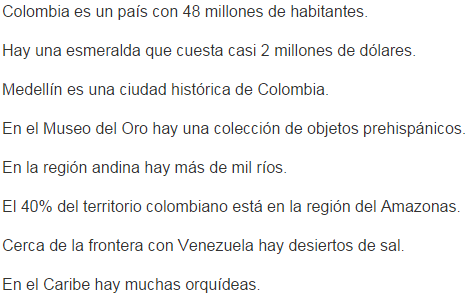 ¿Qué es una cosa que no sabías antes de ver el video?____________________________________________________________________________________________________________________________________Video 2: Medellín: símbolo de la Colombia modernaMSL 9-67: Decidan si la frase es Cierta o Falsa: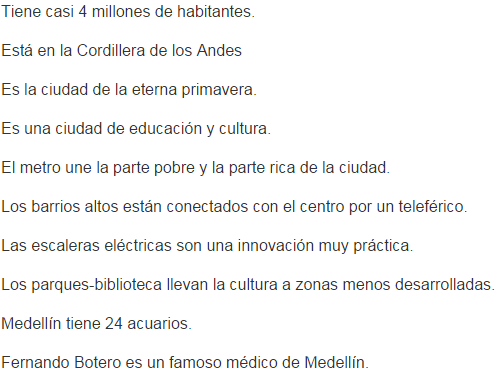 ¿Qué es una cosa que te sorprendió del video?____________________________________________________________________________________________________________________________________Comparaciones.¿Cuáles semejanzas y diferencias hay entre Medellín y Colombus? ¿Cuáles cosas te gustan y no te gustan en cuanto a Colombus y Medellín? ________________________________________________________________________________________________________________________________________________________________________________________________________________________________________________________________________¿Qué asocias con Colombia?Escribiste 3 palabras que asociaste con Colombia al principio de la clase. Ahora, ¿cuáles palabras asocias con Colombia? ¿Son nuevas? ¿Cambiaste tu percepción de Colombia?________________________________________________________________________________________________________________________________________________________________________________